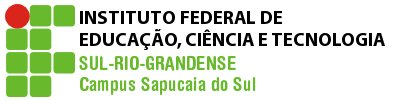 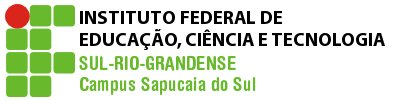 PLANO DE ENSINOCurso: Técnico em EventosDisciplina:  Programação VisualTurma:2M e 2LProfessor(a): Angélica Lorini NajarCarga horária total: 80hAno/semestre: 2019/14. RECURSOS DIDÁTICOS:- Aula prática no Laboratório de Informática.- Projetor multimídia e computador.- Material impresso com conteúdo.- Computador/internet/biblioteca para pesquisa.- Filmes e imagens que auxiliem para o enriquecimento do conteúdo. - Ônibus para realizar saída de campo. - Uso de softwares gráficos. Corel Draw e Photoshop.5. PROCEDIMENTOS- Aulas expositiva-dialogadas;- Reflexão crítica do conteúdo; - Produção de peças e materiais gráficos sobre os tópicos estudados;- Pesquisa de conteúdo auxiliar;- Apresentação de trabalhos em grupos; - Seminários; - Projetos interdisciplinares.8. AVALIAÇÃO:	A avaliação na disciplina é processual e contínua. Sendo assim, todas as atividades desenvolvidas pelo aluno são importantes. Os exercícios práticos serão desenvolvidos em aula, para que possa haver uma efetiva orientação da professora durante o processo, por isso a participação do aluno através de questionamentos, pesquisas, socializando conhecimentos e, especialmente realizando as atividades propostas no espaço-tempo da sala de aula é considerada essencial e será avaliada com peso na composição da nota final.Os exercícios realizados em sala de aula (esboços, exercícios compositivos, portfólios, apresentações orais, leitura de imagens e reflexões teóricas) também são instrumentos de avaliação analisados na disciplina. Os trabalhos receberão pesos diferenciados conforme suas especificidades e complexidade e juntos somarão os pontos junto à participação, ao final de cada semestre.Provas para medir conhecimento poderão ser realizadas a partir da necessidade de discriminar com mais precisão a absorção dos conteúdos dados. Os alunos que não atingirem a nota 6,0 ao final de cada semestre terão a oportunidade de fazer uma reavaliação, quando em data determinada, desenvolverão outras propostas de trabalho referentes aos conteúdos estudados. A reavaliação é individual e sem consulta.* O aluno terá direito a recuperar uma prova, não realizada, na última semana de aula do semestre vigente com conteúdo cumulativo e peso correspondente a avaliação perdida pelo aluno.Observação: Demais ausências deverão ser justificadas na CORAC no prazo de até 02 (dois) dias úteis após a data de término da ausência.  Pedidos posteriores a este prazo não serão considerados.Legislação – Justificativa da Falta- Decreto-Lei 715-69 - relativo à prestação do Serviço Militar (Exército, Marinha e Aeronáutica).- Lei 9.615/98 - participação do aluno em competições esportivas institucionais de cunho oficial representando o País.- Lei 5.869/79 - convocação para audiência judicial.Legislação – Ausência Autorizada (Exercícios Domiciliares)- Decreto-Lei 1,044/69 - dispõe sobre tratamento excepcional para os alunos portadores de afecções que indica.- Lei 6.202/75 - amparo a gestação, parto ou puerpério.- Decreto-Lei 57.654/66 - lei do Serviço Militar (período longo de afastamento).- Lei 10.412 - às mães adotivas em licença-maternidade.8.1 OBSERVAÇÕES: Os alunos que não entregarem os trabalhos na data prevista poderá fazê-lo na semana seguinte, com prejuízo de 20% do valor da nota. Após a semana seguinte à data de entrega prevista, os trabalhos não mais serão aceitos. Os trabalhos serão avaliados de acordo com a adequação à proposta de atividade e critérios expostos pelo professor.9. Horário disponível para atendimento presencial: Disponível todas as quintas-feiras das 10h30minh às 12h e a tarde das 13h30minh às 15h.10. Bibliografia básica: DONDIS, Donis A. Sintaxe da Linguagem Visual. São Paulo: Martins Fontes,2003.FILHO, João Gomes. Gestalt do objeto. São Paulo: Escrituras, 2004PEDROSA, Israel. Da Cor a Cor Inexistente. Rio de Janeiro: Léo Christiano Editorial Ltda, 1982.10.1 Bibliografia complementar:Ambrose, GAVIN. Layout; tradução Edson Furmankiewicz – Porto Alegre: Bookman, 2009PÉON, MARIA Luísa. Sistemas de Identidade Visual. Rio de Janeiro: 2AB Editora, 2003.RIBEIRO, Milton. Planejamento Visual Gráfico. 3ª Edição. Brasília: Linha Editora, 1993.CRONOGRAMAINSTITUTO FEDERAL SUL-RIO-GRANDENSE - CAMPUS SAPUCAIA DO SULCurso: Técnico em EventosDisciplina: Programação VisualProfessor(a): Angélica Lorini Najar                                                                                           Ano/semestre: 2019/1 Turma: 2M e 2LEmail:  alnajar@sapucaia.ifsul.edu.br                                                                                                 1. EMENTA: Noções de design. Desenvolvimento de peças gráfico-visuais. Estudo do funcionamento básico de ferramentas como Photoshop e Corel-Draw e de softwares específicos para aplicação em layout de sites e tratamento de imagens e demais criações de peças de comunicação visual como folders, catálogos, newsletters, banners2. OBJETIVOS:Abordar os princípios compositivos do layout da página utilizados no design gráfico contemporâneo;Identificar e explorar conceitos e técnicas que fazem parte do vocabulário e do referencial básico do design gráfico; Observar, explorar e representar as estruturas que compõem a comunicação visual por meio do software Corel Draw;Construir conhecimentos que possibilitem a materialização de peças gráficas;Criar composições plásticas a partir dos estudos sobre os elementos básicos da Comunicação Visual;3. ESTRATÉGIAS DE INTERDISCIPLINARIDADE (não obrigatória):A presente disciplina situa-se no segundo ano do curso Técnico Integrado em Gestão Cultural e serve, portanto, para a sustentação e embasamento de temas relacionados à gramática visual. Ela ocupa-se dos elementos que compõe a base para a leitura visual. Pode auxiliar e dialogar com outras disciplinas para desenvolvimento de trabalhos conjuntos.Está dentro do planejamento da disciplina, um trabalho em conjunto com a disciplina de Física, envolvendo conteúdo sobre cor.6. CONTEÚDOS PROGRAMÁTICOS:UNIDADE I – ELEMENTOS BÁSICOS DA COMUNICAÇÃO VISUALPonto Linha Forma Tom Cor Textura Estudo das fontesUNIDADE II – COR2.1. Classificação das Cores2.2. Dimensões da Cor2.3. Combinação de Cores2.4. Psicologia das CoresUNIDADE III – Treinamento com Software Corel Draw para execução de trabalhos.3.1. Uso das ferramentas do Corel Draw.3.2. Os menus do Corel Draw.3.3. Desenvolvimentos de trabalhos com recursos do software.UNIDADE IV - PRINCÍPIOS DE DESIGN4.1.  Princípios e técnicas básicas de design (Uso do software Corel Draw)UNIDADE V– GESTALT 5.1. Leis da Gestalt 7. METODOLOGIA DE TRABALHO:                As aulas são baseadas na exposição dos conteúdos a partir de Power Points preparados pela professora com material teórico e visual sobre os temas a serem estudados. Durante a explanação oral é importante a participação dos alunos, socializando seus conhecimentos sobre o tema abordado. A partir desse material são propostos exercícios de práticas, mudando a dinâmica da aula para a de uma oficina de trabalho, onde os exercícios compositivos permeiam os conhecimentos teóricos, proporcionado situações de ensino-aprendizagem orientadas pela professora. Assim, a construção do conhecimento nessa disciplina baseia-se na relação entre a teoria e a prática. Procura-se contextualizar o conteúdo à realidade do aluno e do meio onde está inserido, privilegiando leituras de imagens do cotidiano, do design gráfico e do meio  publicitário.AulaDataConteúdo Programático104/03Apresentação da disciplina, dos objetivos, conteúdos e avaliação.Firmar contratos de dinâmica de sala de aula com os alunos.Sondagem dos conhecimentos trazidos pelos alunos.211/03Elementos básicos da Programação Visual: O ponto, a linha, o plano e a forma.318/03Exercício utilizando estes componentes em uma programação utilizando como ferramenta o computador e introdução do software corel draw.425/03Textura: O uso da textura para criar imagens501/04Exercício com utilização de diferentes texturas.608/04Proporção: Explanação do conceito a partir de imagens.715/04Trabalho envolvendo conceito de proporção dentro do layout.822/04Estudo sobre fontes e letras na comunicação visual.929/04Classificação das letras. As leis de legibilidade. 1006/05Trabalho envolvendo fontes na programação visual de cartazes, folders e banners.1113/05O estudo da cor1220/05Classificação das cores, cor luz, cor pigmento.1327/05Combinações de cores.1403/06A cor como informação1510/06Exercício e trabalho interdisciplinar com a disciplina de Física.1617/06Trabalho prático utilizando todos os conhecimentos adquiridos para realizar trabalho real na dinâmica Escolar. Produção de material gráfico para um Evento.1724/06Continuação do trabalho de produção de layouts com utilização do software corel draw. 1801/07Apresentação dos trabalhos pelos alunos, 1908/07Avaliação – Prova de conhecimentos.2015/07Revisão dos conhecimentos dados no semestre.2122/07Recuperação dos alunos que não alcançaram o grau mínimo.2229/07Final do Primeiro Semestre. Auto avaliação